Form G10 - Regulation 14(2)(a) and (b)	Mental Health Act 1983 Section 21B — Authority for guardianship after absence without leave for more than 28 daysPART 1(To be completed by the responsible clinician or nominated medical attendant)To [name of guardian][name of responsible local social services authority if it is not the guardian]I examined [PRINT full name and address of patient]on [date of examination]who:was absent without leave from the place where the patient is required to reside beginning on [date absence without leave began];was/is* subject to guardianship for a period ending on <*delete phrase which does not apply> [date authority for guardianship would have expired, apart from any extension under section 21, or date on which it will expire]; andreturned to that place on [date].In my opinion,this patient is suffering from mental disorder of a nature or degree which warrants the patient’s reception into guardianship under the Act,ANDit is necessaryin the interests of the welfare of the patientfor the protection of other persons<delete (i) or (ii) unless both apply>that the patient should remain under guardianship under the Act.My reasons for these opinions are:[Your reasons should cover both (a) and (b) above. As part of them: describe the patient’s symptoms and behaviour and explain how those symptoms and behaviour lead you to your opinion; and explain why the patient cannot appropriately be cared for without powers of guardianship.][If you need to continue on a separate sheet please indicate here     and attach that sheet to this form]The authority for the guardianship of the patient is/is not* due to expire within a period of two months beginning with the date on which this report is to be furnished. <*Delete the phrase which does not apply>Complete the following only if the authority for guardianship is due to expire within that period of two months.This report shall/shall not* have effect as a report duly furnished under section 20(6) for the renewal of the authority for the guardianship of the patient. <*Delete the phrase which does not apply>Signed                                                                    *Responsible clinician*Nominated medical attendant<* Delete whichever does not apply> PRINT NAME                                                             Date                                                            PART 2(To be completed on behalf of the responsible local social services authority)This report was received by me on behalf of the local social services authority on [date].Signed                                                                     on behalf of the local social services authorityPRINT NAME                                                             Date                                                            © Crown copyright 2020Mental Healthwww.gov.uk/dhscThis publication is licensed under the terms of the Open Government Licence v3.0 except where otherwise stated. To view this licence, visit nationalarchives.gov.uk/doc/open-government-licence/version/3Where we have identified any third party copyright information you will need to obtain permission from the copyright holders concerned.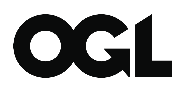 